ДОДАТОК  2до тендерної документації Інформація про необхідні технічні, якісні та кількісні характеристики предмета закупівлі — технічні вимоги до предмета закупівліТЕХНІЧНА СПЕЦИФІКАЦІЯВорота промислові секційніза ДК 021:2015 “Єдиний закупівельний словник” –44220000-8- Столярні виробиФактом подання тендерної пропозиції учасник підтверджує відповідність своєї пропозиції технічним, якісним, кількісним, функціональним характеристикам до предмета закупівлі, у тому числі технічній специфікації (в т.ч. робочим кресленням) та іншим вимогам до предмета закупівлі, що містяться в тендерній документації та цьому додатку, а також підтверджує можливість поставки предмету закупівлі відповідно до вимог, визначених згідно з умовами тендерної документації.Товар, що є предметом закупівлі, повинен відповідати екологічним нормам, бути новим (такими що не був у використанні), непошкодженим, належна якість якого відповідає умовам, вимогам, встановленим чинним законодавством України, мати високу надійність і безпеку в процесі експлуатації.Технічні характеристики мають відповідати технічним вимогам товару або бути кращими.Будь-яке посилання у даному Додатку на конкретну торговельну марку чи фірму, патент, конструкцію або тип предмета закупівлі, джерело його походження або виробника мається на увазі «або еквівалент».Для підтвердження відповідності тендерної пропозиції учасника технічним, якісним, кількісним та іншим вимогам щодо предмета закупівлі, учасник у складі тендерної пропозиції надає:  Декларацію про відповідність товару, висновок державної санітарно-епідеміологічної експертизи та експлуатаційний документ (посібник користувача/ інструкція з експлуатації тощо).Поставка товару передбачає надання комплексу супутніх послуг, вартість яких включається у ціну за одиницю виміру товару та ціну тендерної пропозиції. Поставка товару супроводжується наступними супутніми послугами:- вартість уточнюючих (контрольних) замірів воріт;- доставка товару до місця поставки, включаючи навантаження, розвантаження, транспортні, експедиційні та інші послуги з доставки;- монтаж конструкцій (воріт в зібраному вигляді) на об’єкті у місці поставки;- налагодження роботи воріт (надати гарантійний лист про згоду з умовами, передбаченими пунктом 2).Гарантійний термін експлуатації (термін, протягом якого гарантується нормальне використання товару (в т. ч. комплектуючих виробів та складових частин) за призначенням, за умови дотримання споживачем правил користування, і протягом якого Постачальник виконує гарантійні зобов’язання не менше 1 року (надати гарантійний лист).Технічну специфікацію, складену учасником згідно з Таблицею 1: 											       Таблиця 1* Зазначається учасником найменування виробника із зазначенням організаційно-правової форми (товариство з обмеженою відповідальністю, приватне підприємство тощо).** Країною походження товару вважається країна, у якій товар був повністю вироблений або підданий достатній переробці відповідно до критеріїв, встановлених Митним кодексом України. Погодження з технічними, якісними та кількісними характеристиками предмета закупівлі Учасник підтверджує документально. Документальним підтвердженням є довідка у довільній формі або у вигляді цього Додатку 2 до тендерної документації з обов’язковим наданням документів зазначених в цьому Додатку.Будь-яке посилання у даному Додатку на конкретну торговельну марку чи фірму, патент, конструкцію або тип предмета закупівлі, джерело його походження або виробника мається на увазі «або еквівалент».При невідповідності даних технічних вимог в цілому та/або по окремих пунктах, або відсутності відповідності пунктів технічних вимог опису технічних та функціональних можливостей Товару, Замовник залишає за собою право відхилити пропозицію Учасника, згідно підпункту 2 пункту 44 Особливостей.Технічні, якісні та кількісні характеристики предмета закупівлі Таблиця 2Ворота промислові секційні: Тип полотна (малюнок і тиснення панелей): S-гофр woodgrain Колір сендвіч-панелі зі зовнішньої сторони: RAL7016 Сірий антрацит Колір сендвіч-панелі з внутрішньої сторони: RAL9002 Сіро-білий Сторона встановлення приводу: праворуч Ресурс пружин: 25 000 циклів Пофарбовані торсійні пружини Обмежувач ходу полотна: демпфер пружинний Розташування фурнітури: праворуч засув  Ручка двостороння HGI-40.007, підвіс CS-2  Теплоізоляція:Утеплені ворота зі сталевих двостінних секцій із заповненням екологічним матеріалом - пінополіуретаном без фреону Товщина секцій 40 мм Опір теплопередачі воріт - 0.576 м²С/Вт Морозостійкі EPDM ущільнювачі між секціями й по периметру воріт Регульовані роликові кронштейни - щільне примикання полотна до прорізуМіцність:Зовнішній і внутрішній сталеві листи секції повинні бути скріплені між собою Вітростійкість - клас2Довговічність:Декоративне поліуретанове покриття панелей із частками поліаміду - ПУР-ПА Захист від корозії, стійкість до стирання й вицвітання, впливу мийних засобів і хімікатів, перепадів температури й вологості Напрямні профілі з гарячеоцинкованої сталі Ролики з підшипниками кочення Безпека:Пристрої захисту від падіння полотна у разі поломки пружини й обриву тросів Панелі із захистом від защемлення пальцівЗахист від порізів, зачепів. Хвіртка з низьким порогом 100 мм: Напрямок відчинення: праворуч Колір ручки хвіртки: A00-D6 Срібло Колір профілів обрамування: A00-D6 Срібло Запирання зсередини: з поворотною ручкою Металеві ручки й посилювальний корпус замкаУловлювачіВставка світлопрозора: Розмір 638х334х40 ммКолір рами зовні: ЧорнийКолір рами зсередини: Чорний Прямокутне із закругленими краями; подвійне прозоре засклення Удароміцний акрил 3 мм. Редуктор ланцюговий:Піднімання і опускання воріт: вручну за допомогою сталевого ланцюга, що надає руху механізму редуктораПередатне відношення редуктора - 1:4Стандартна довжина ланцюга редуктора - 8 метрівРобочі креслення воріт промислових секційних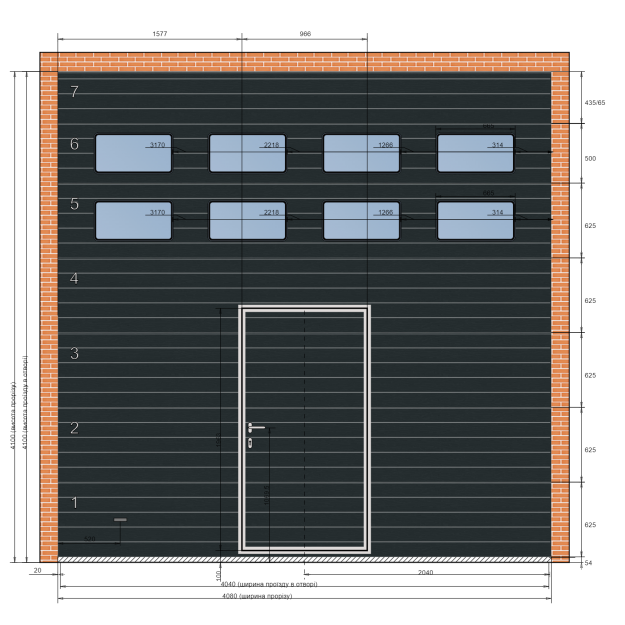 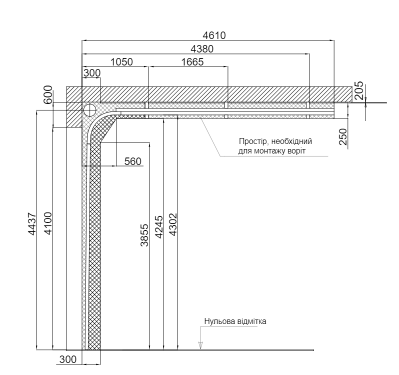 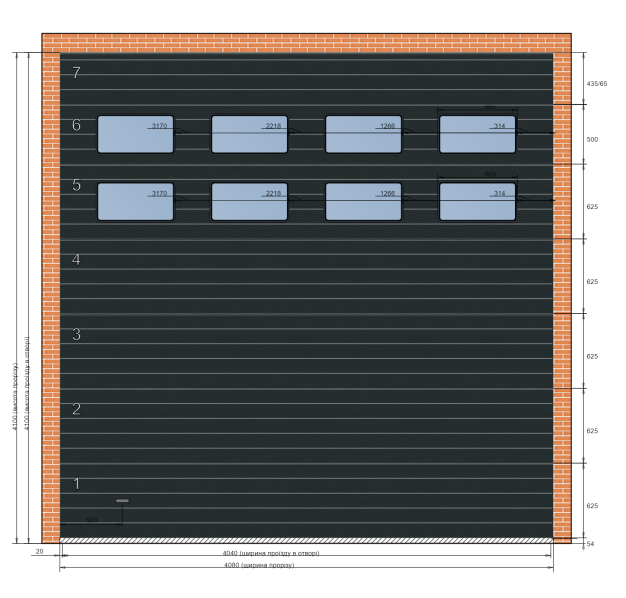 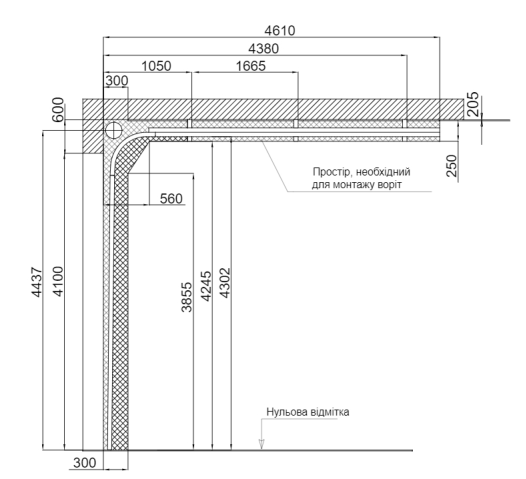 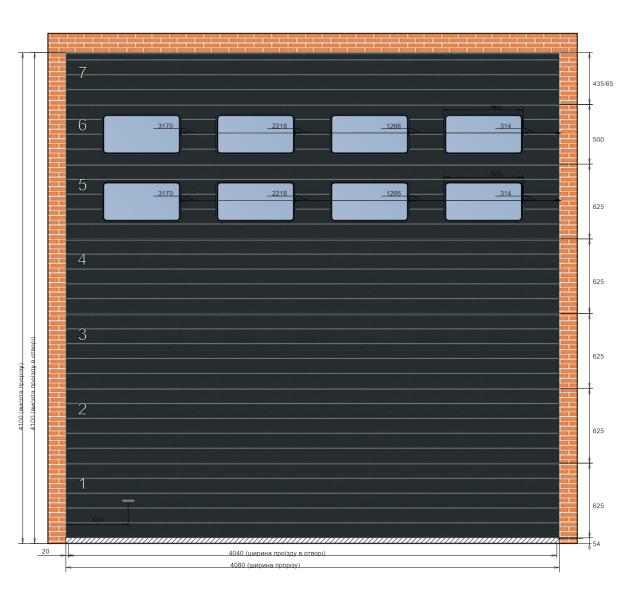 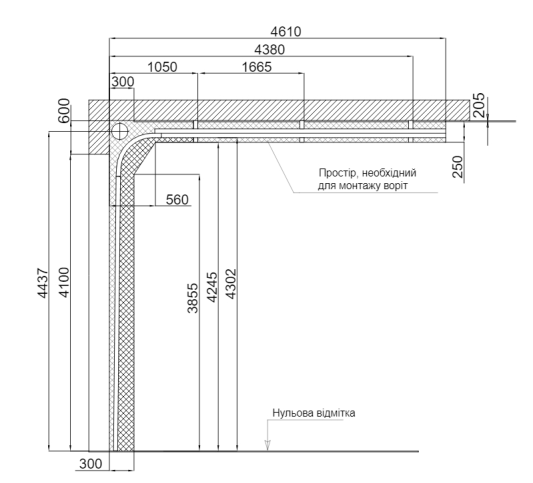 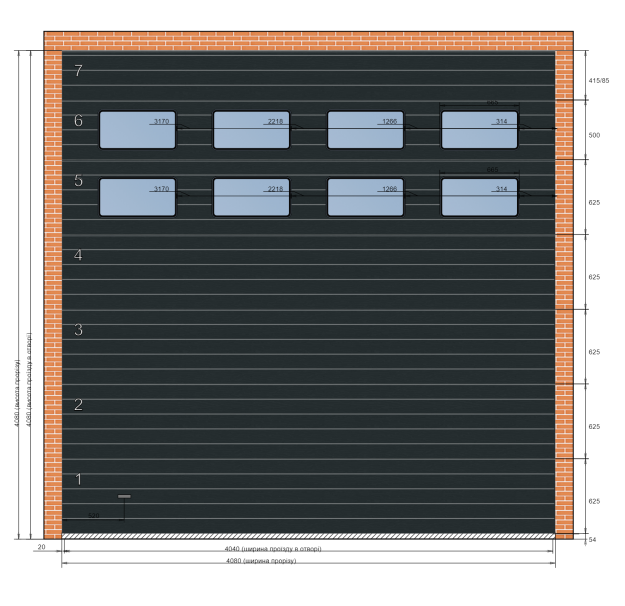 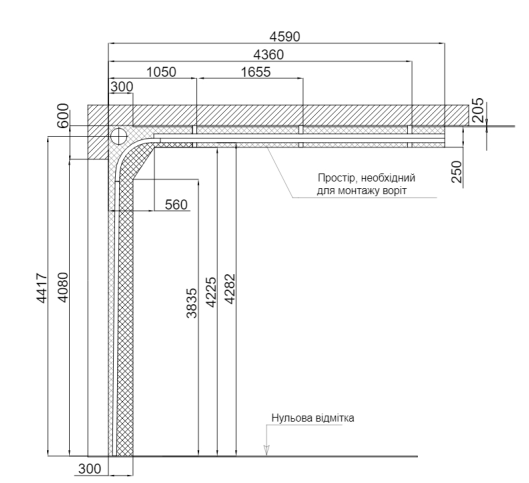 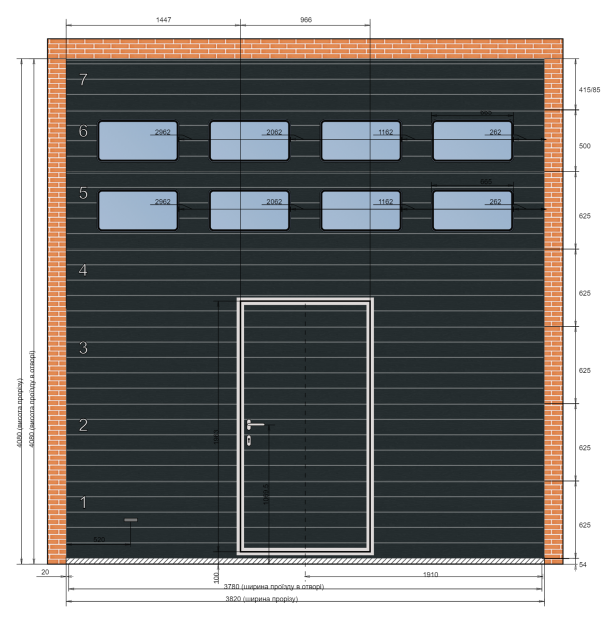 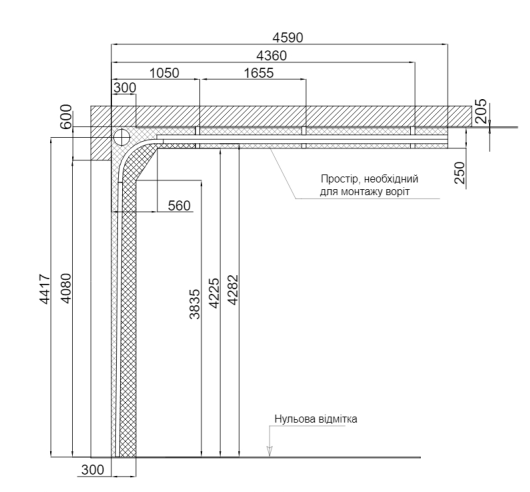 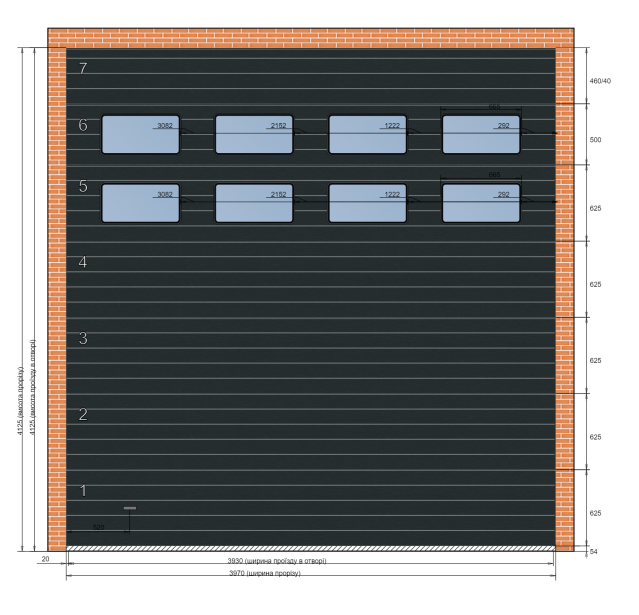 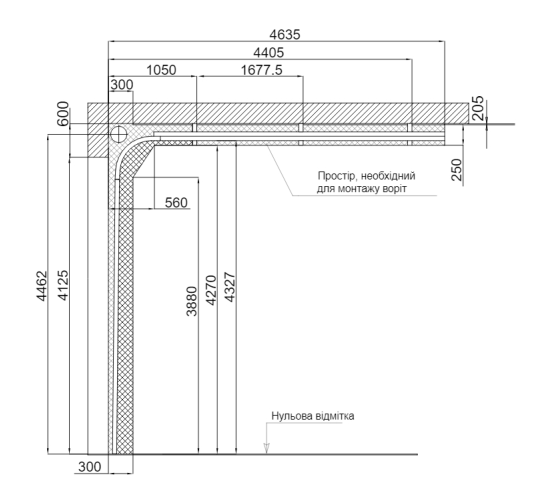 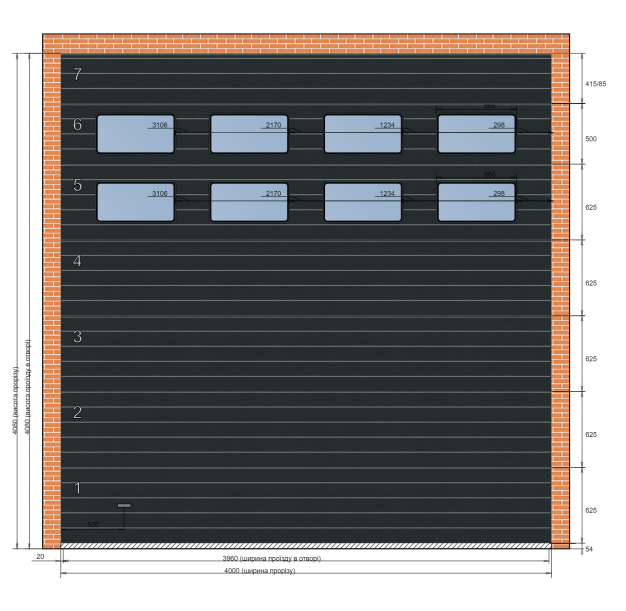 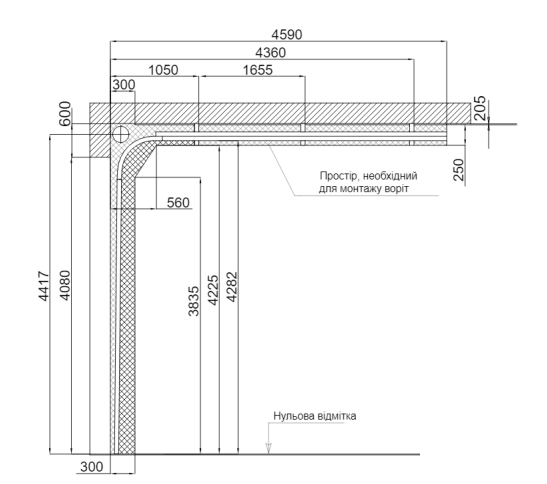 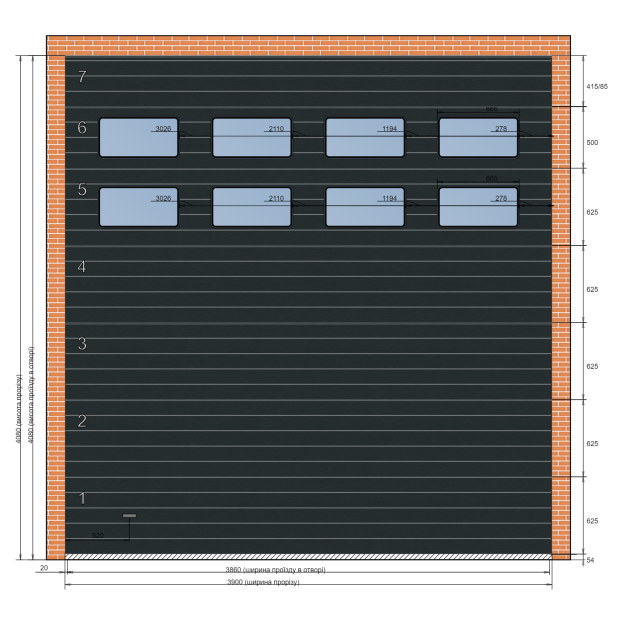 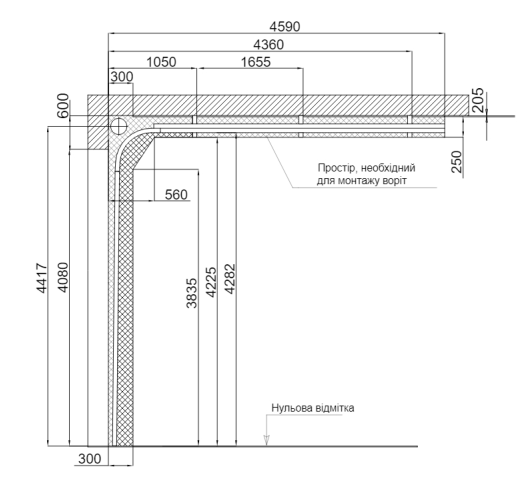 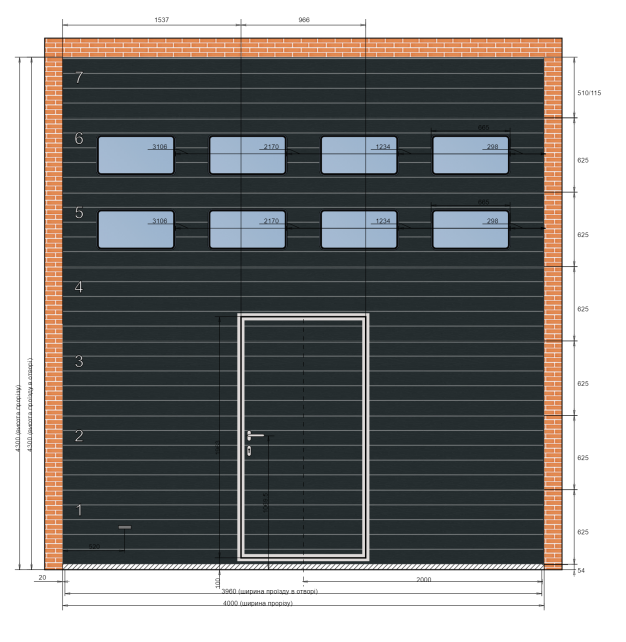 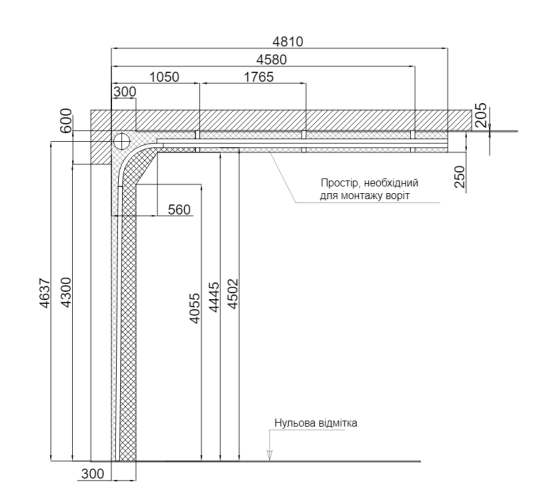 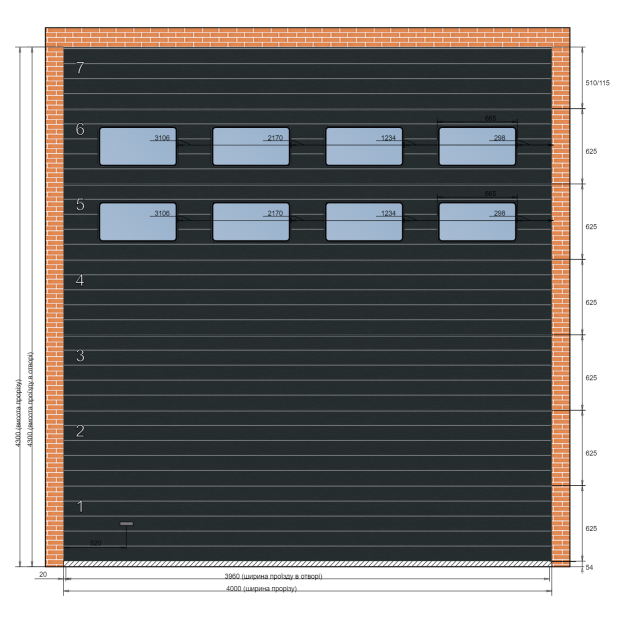 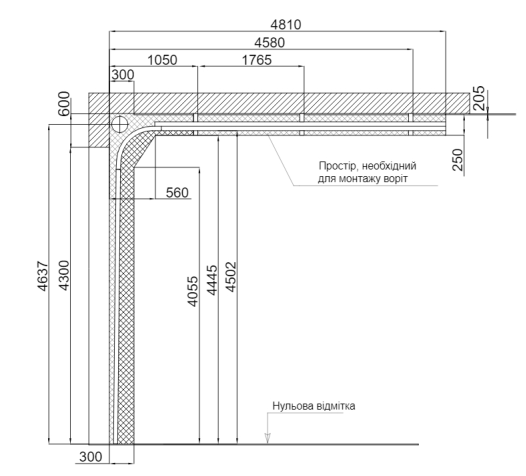 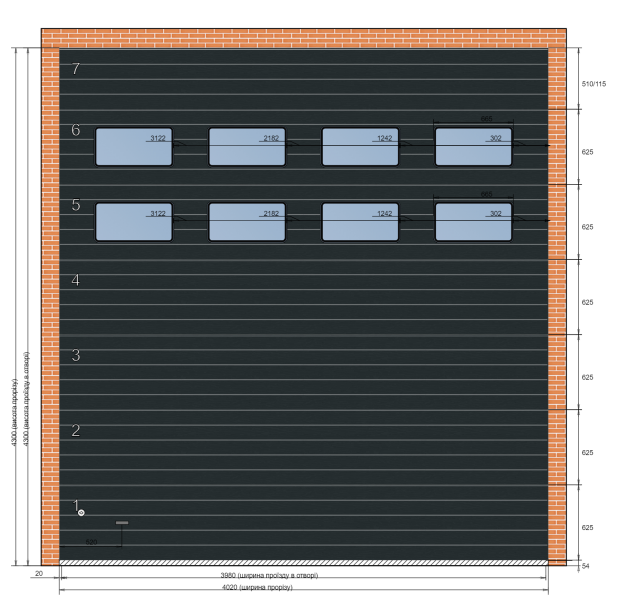 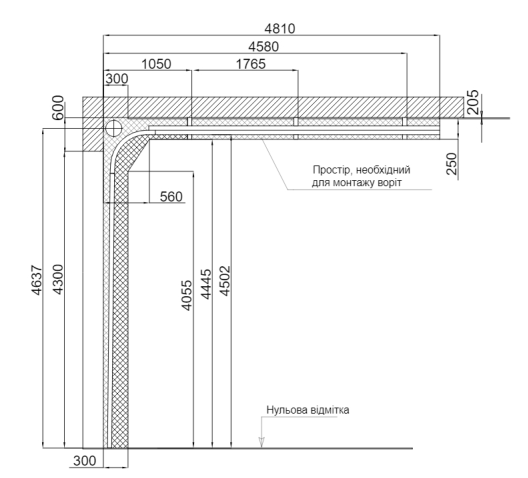 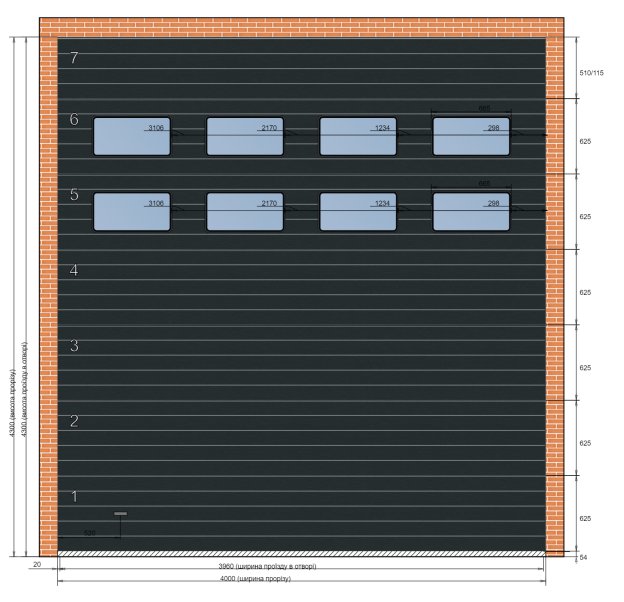 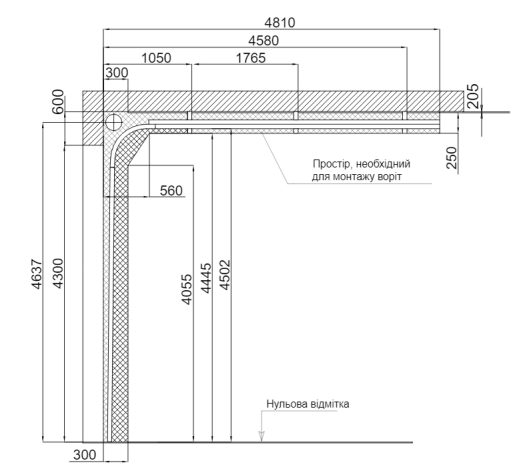 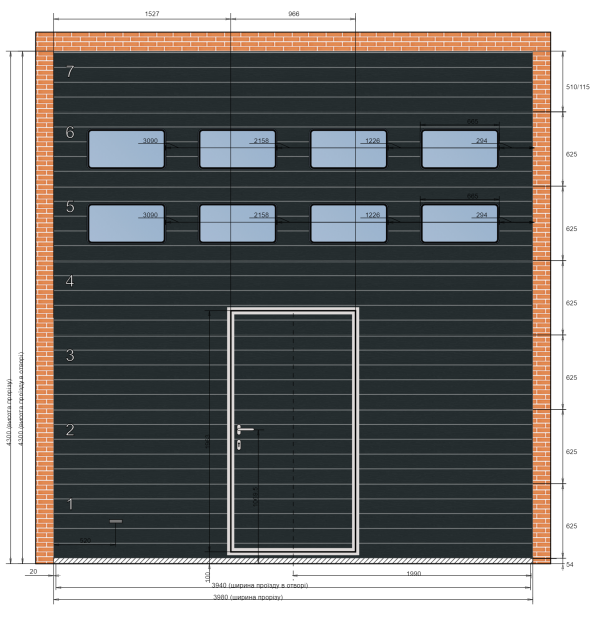 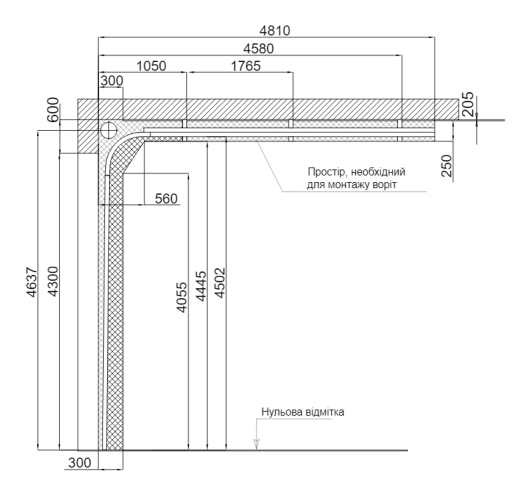 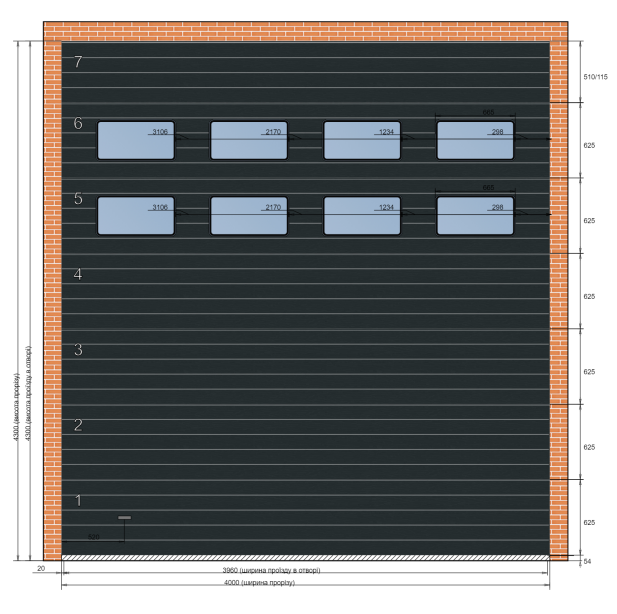 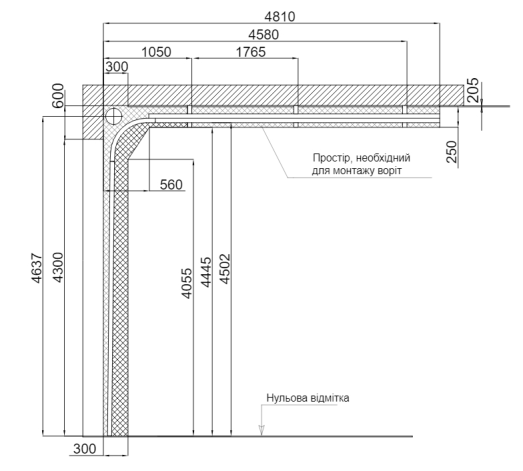 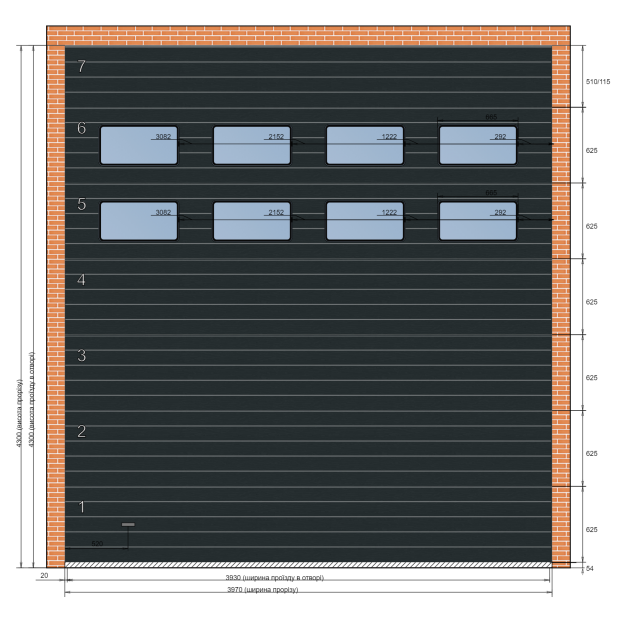 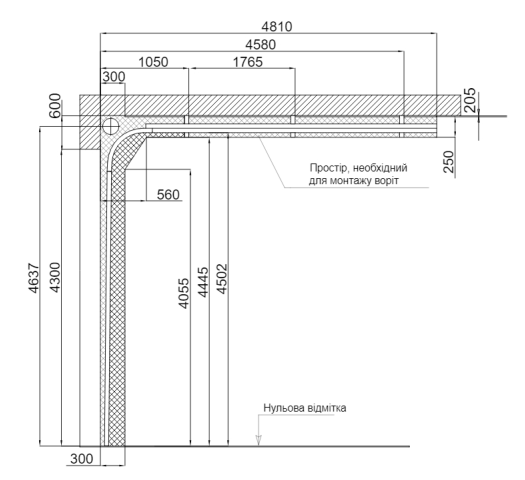 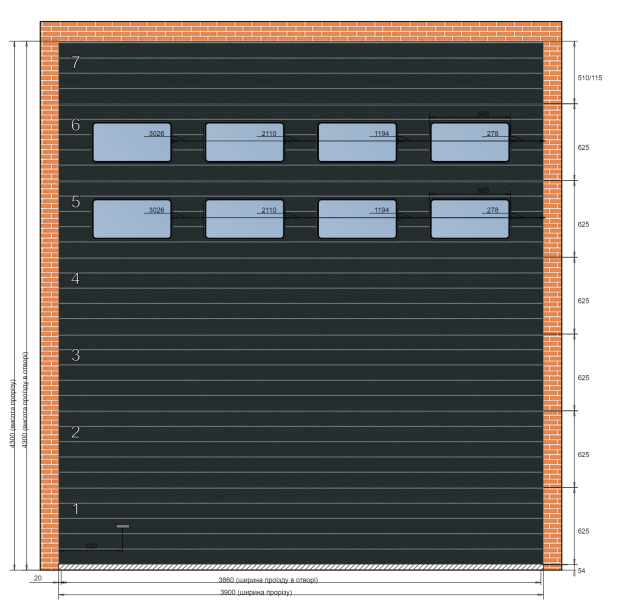 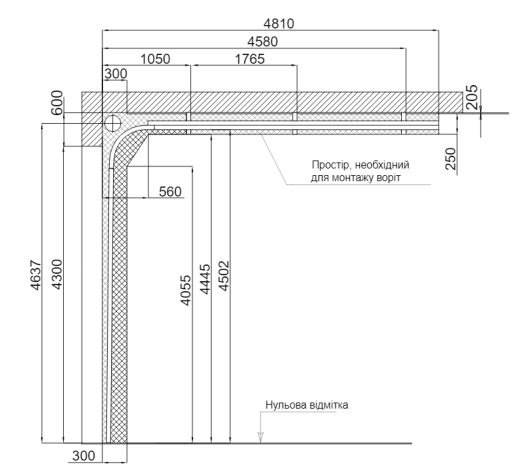 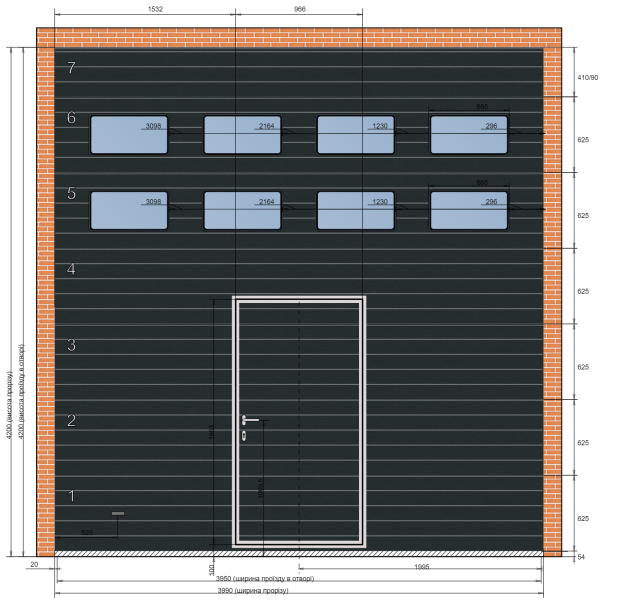 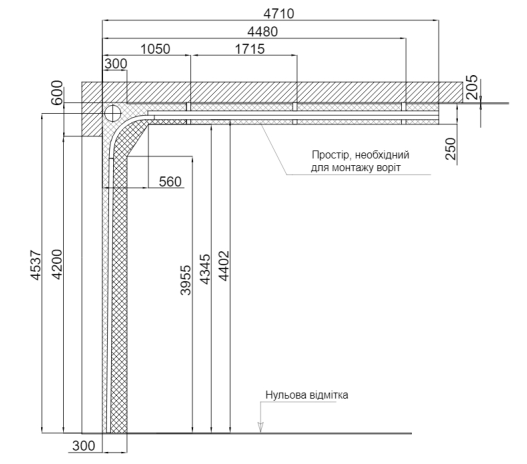 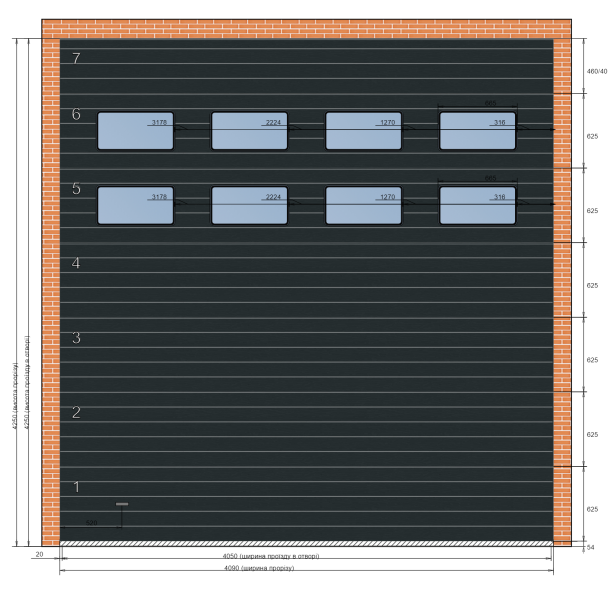 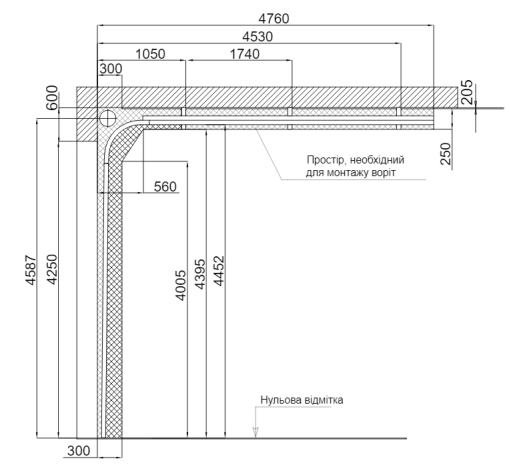 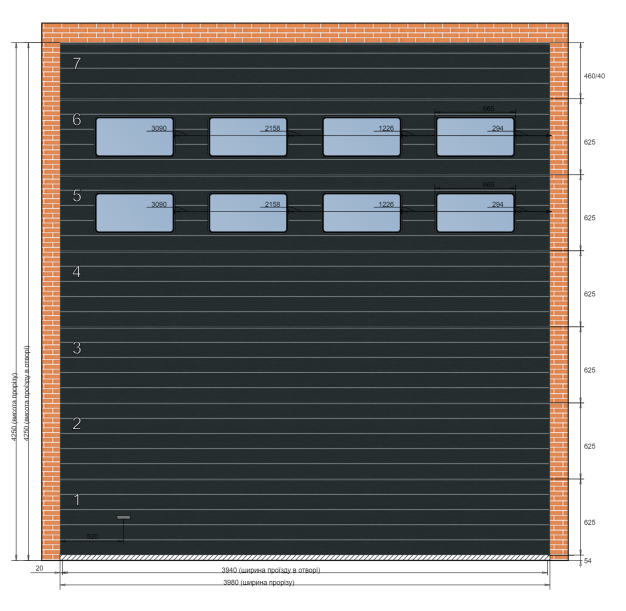 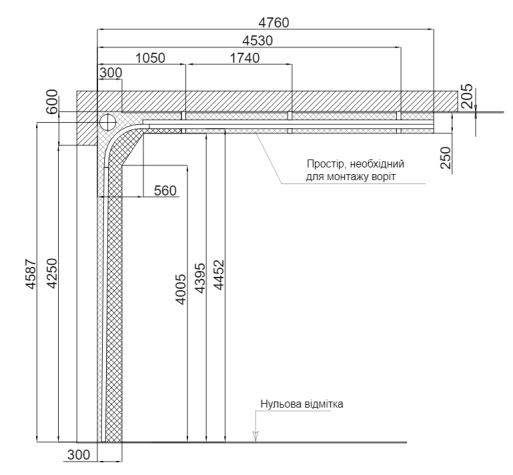 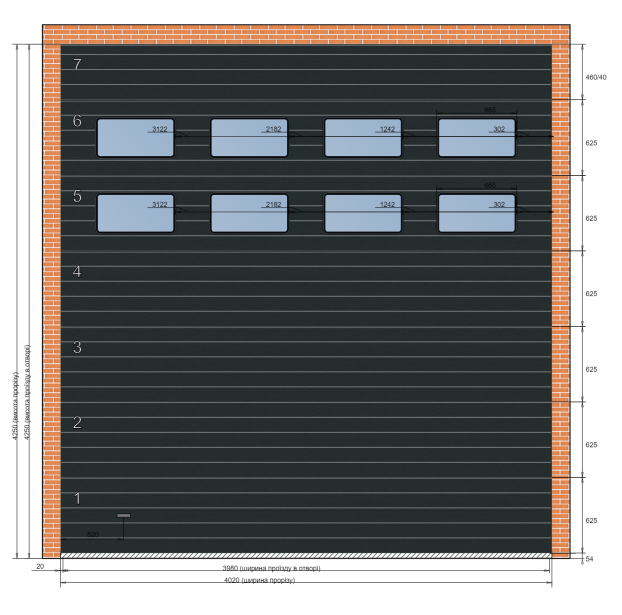 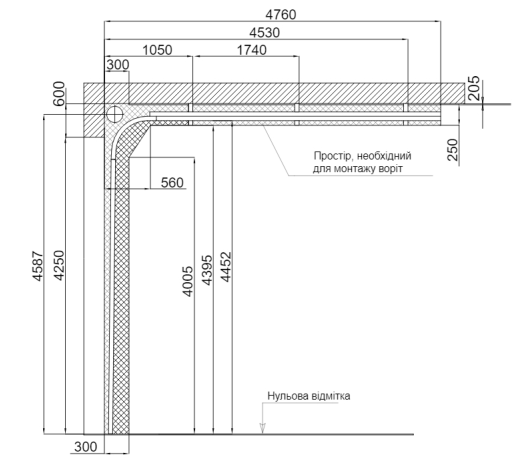 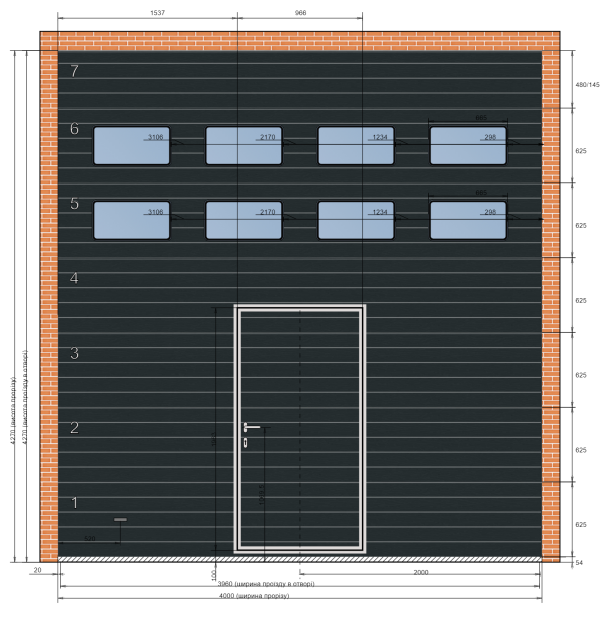 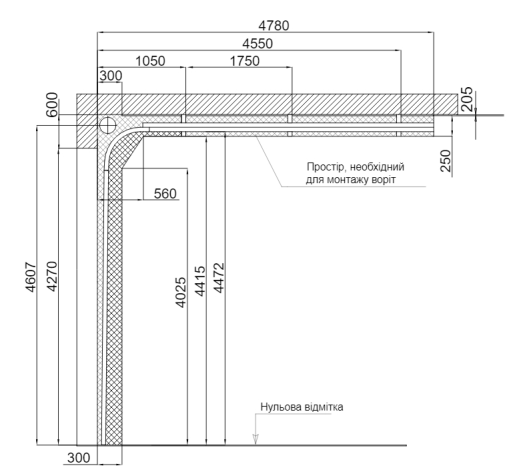 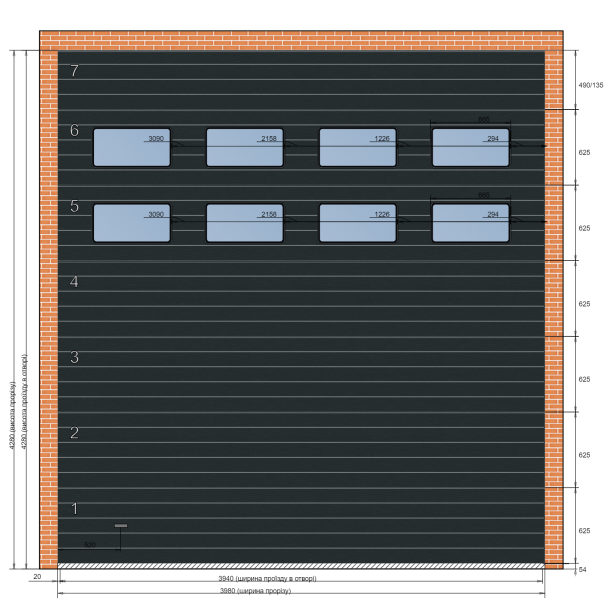 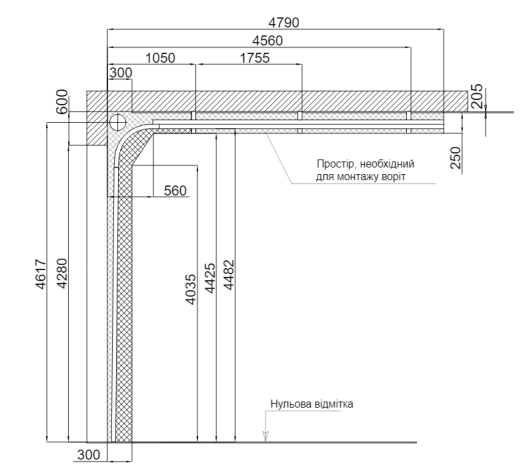 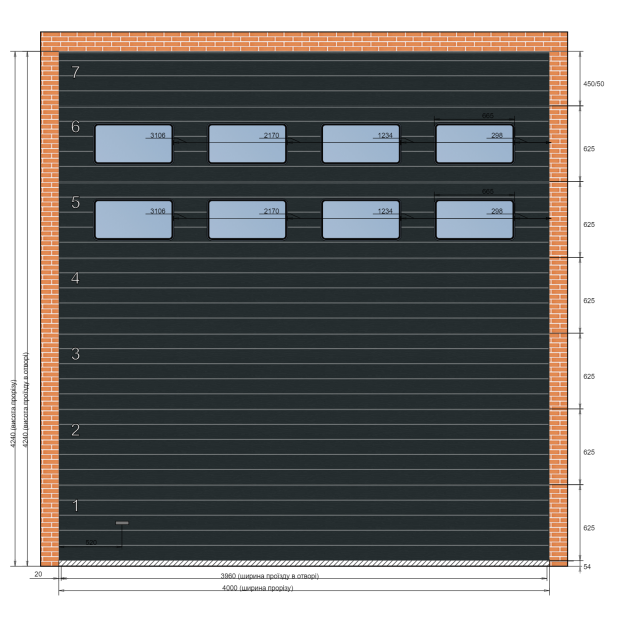 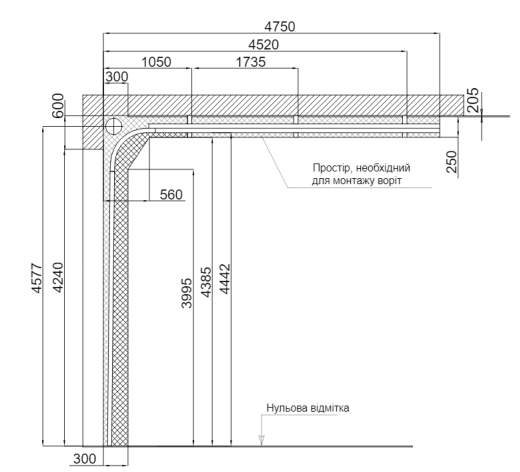 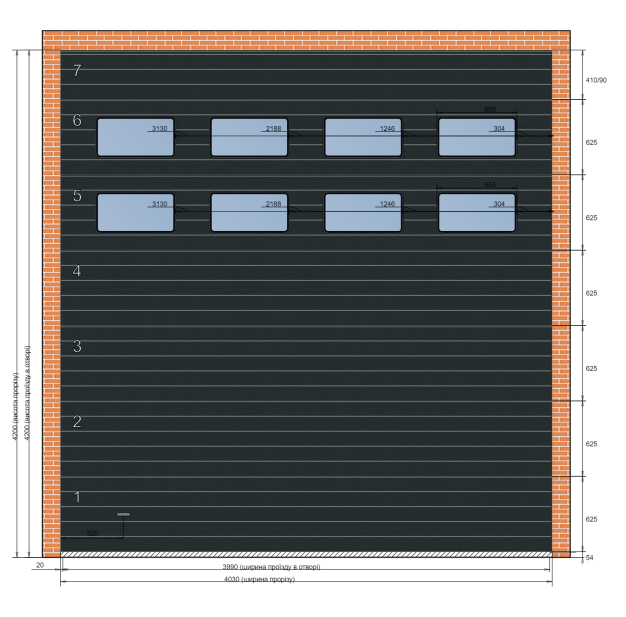 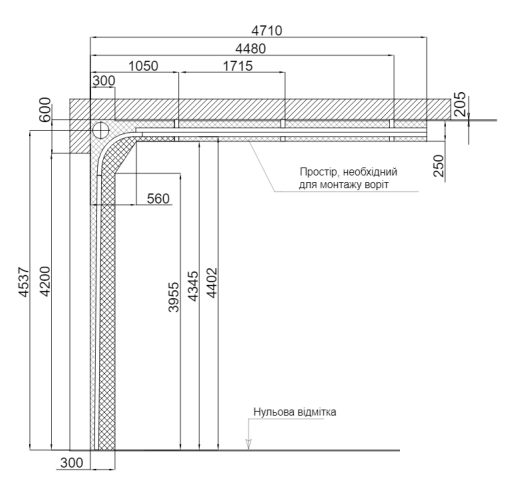 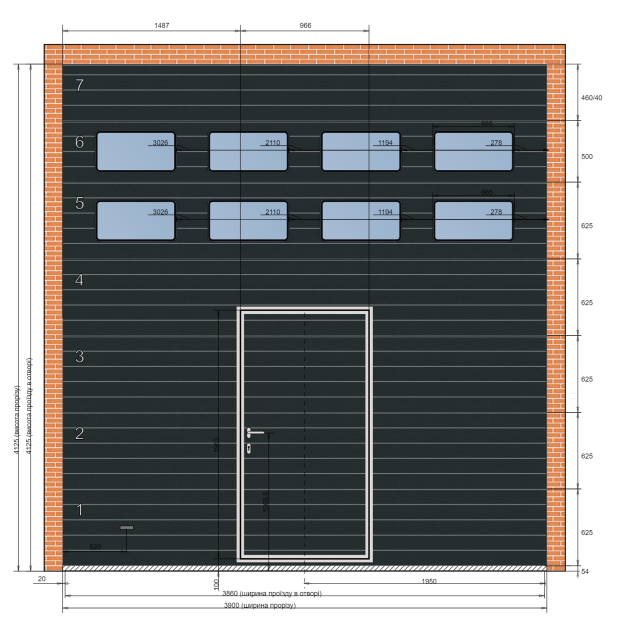 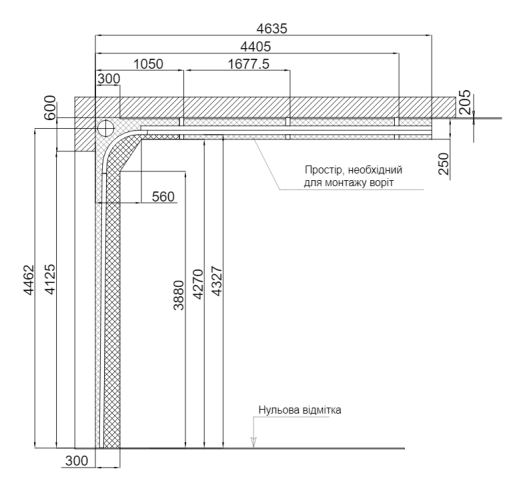 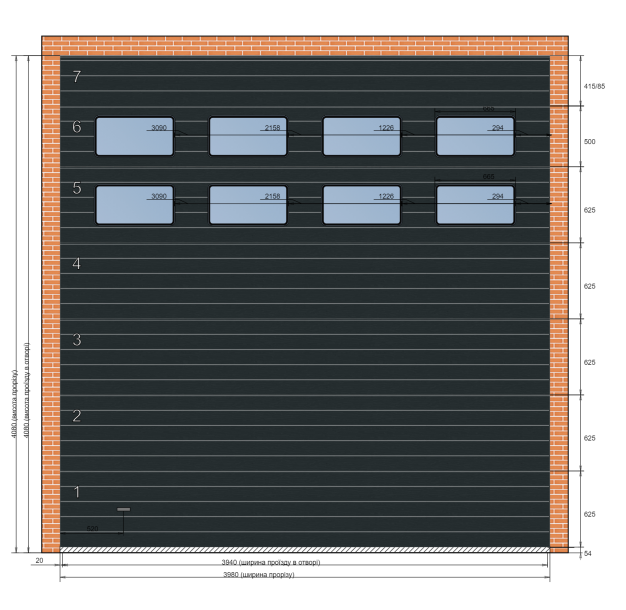 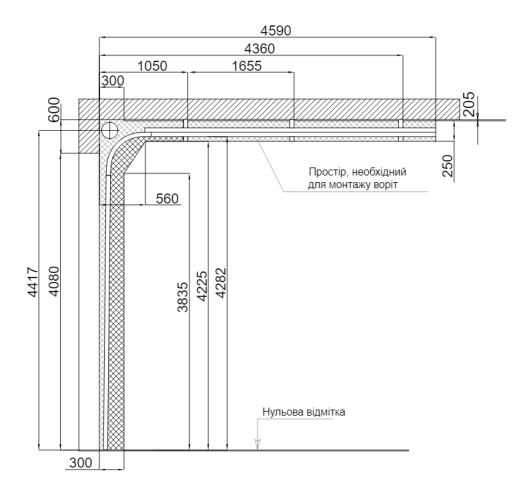 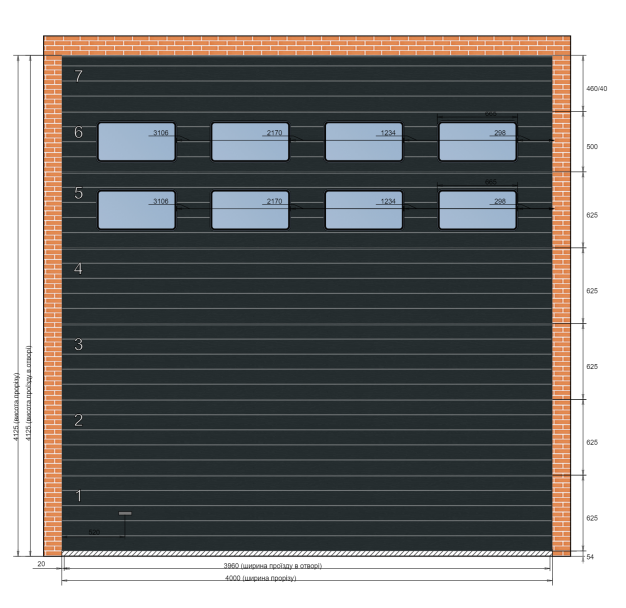 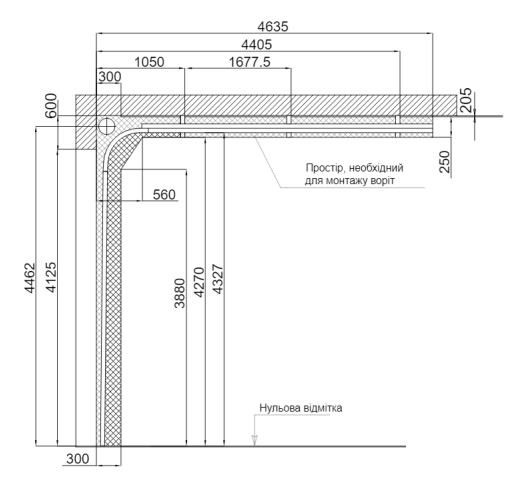 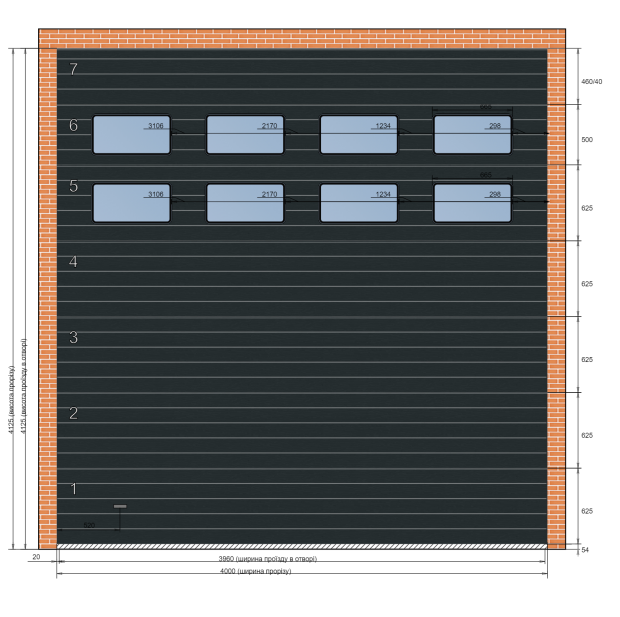 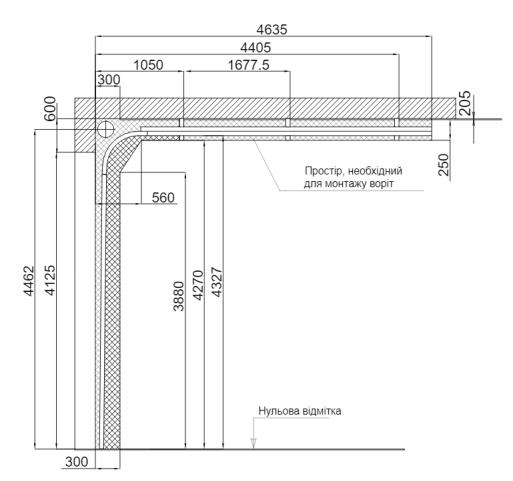 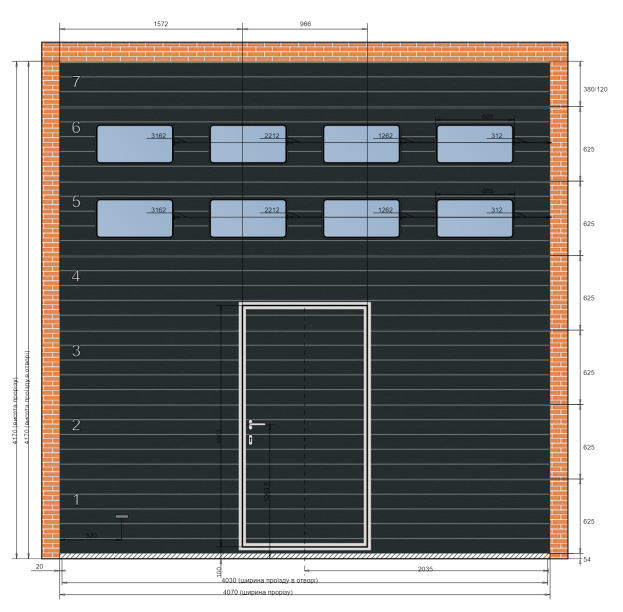 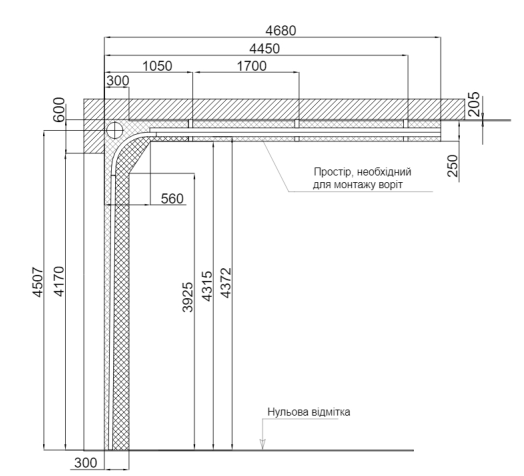 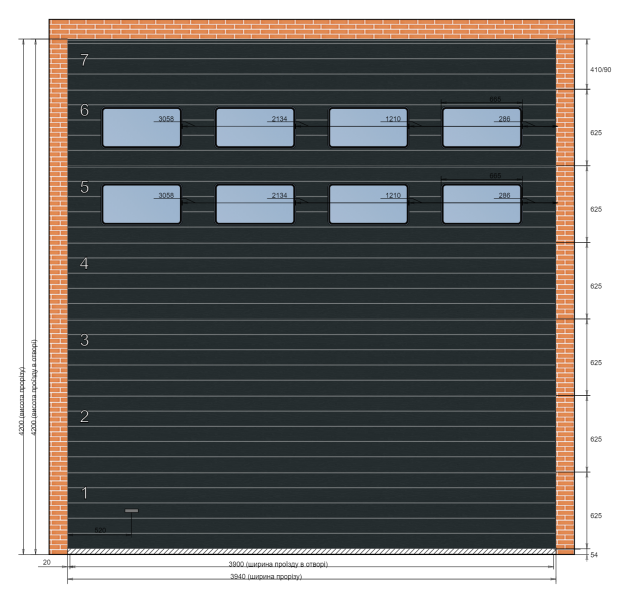 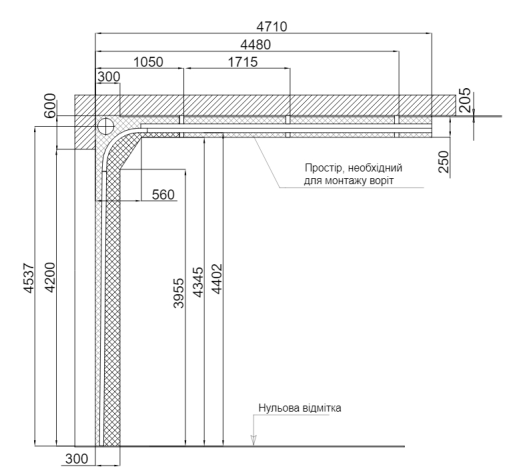 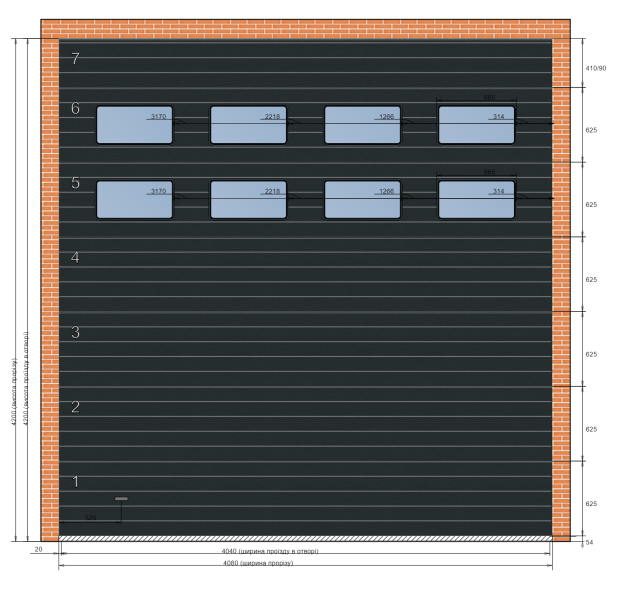 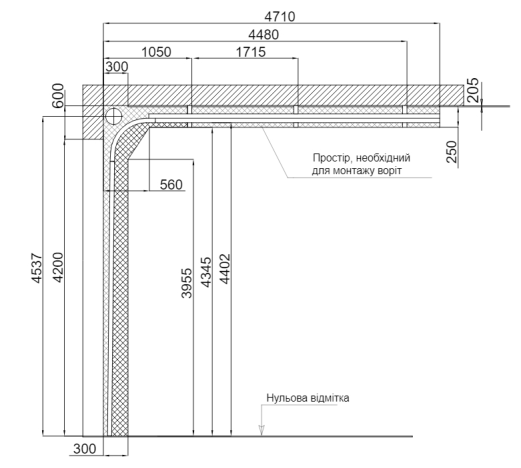 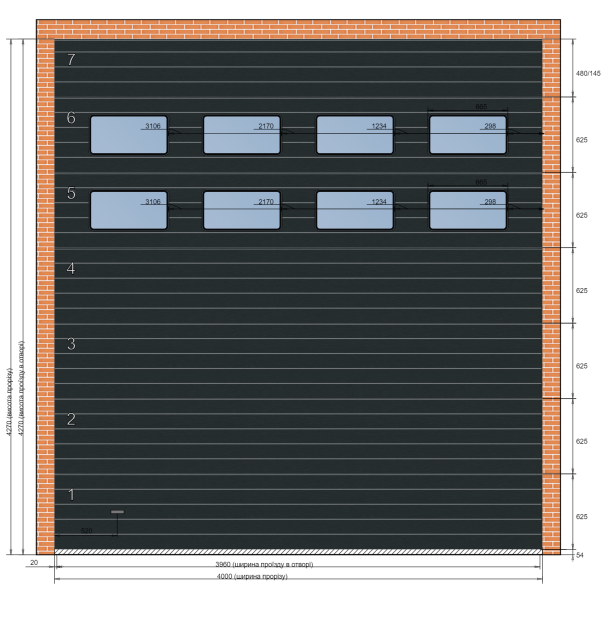 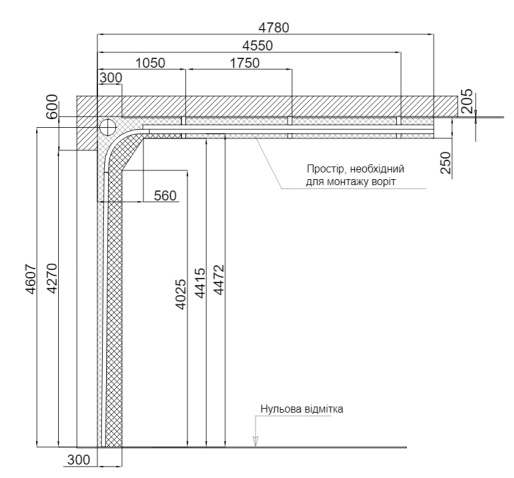 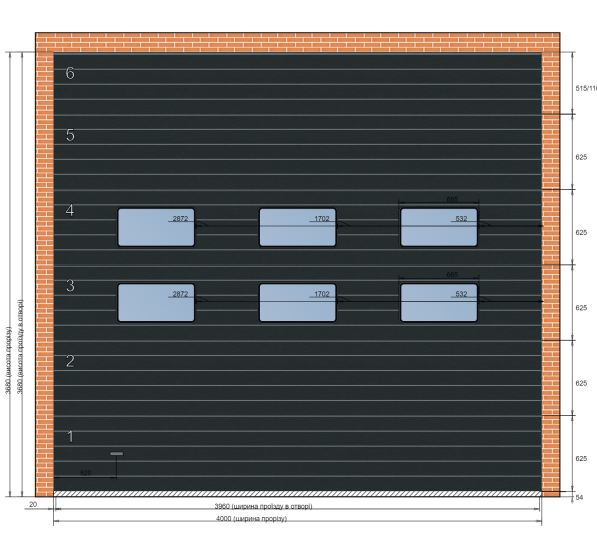 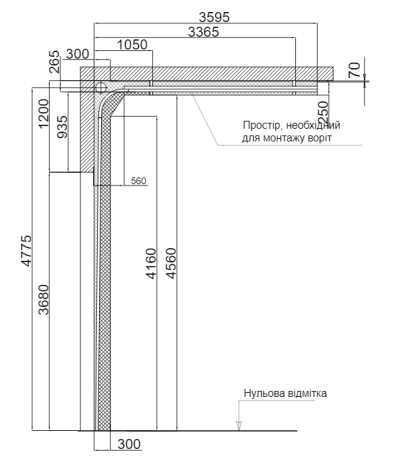 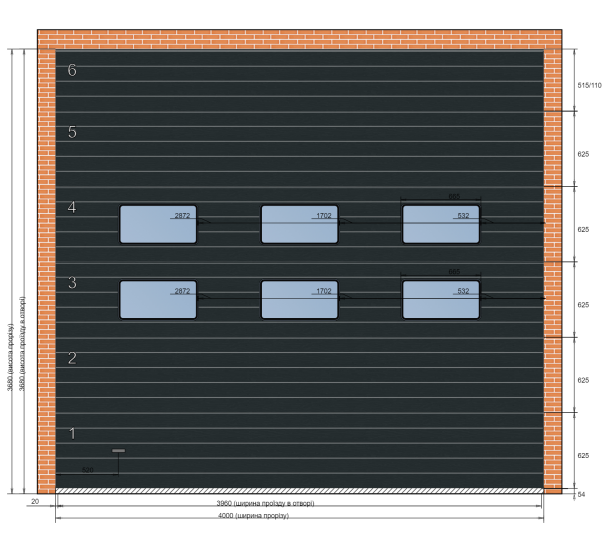 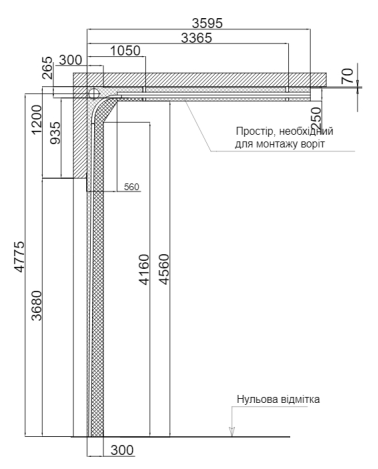 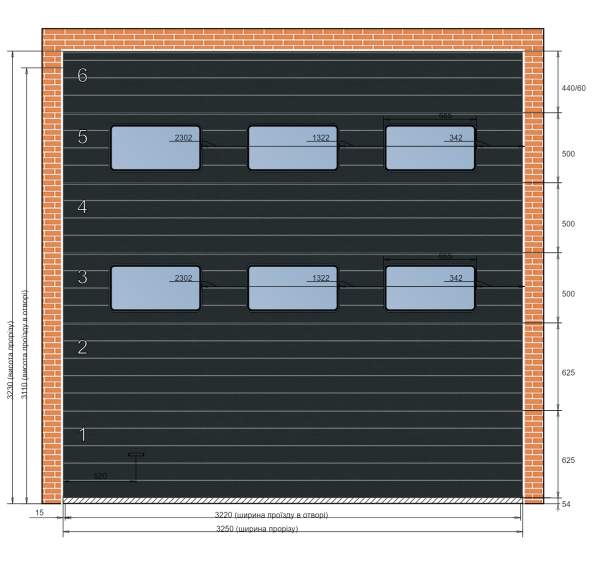 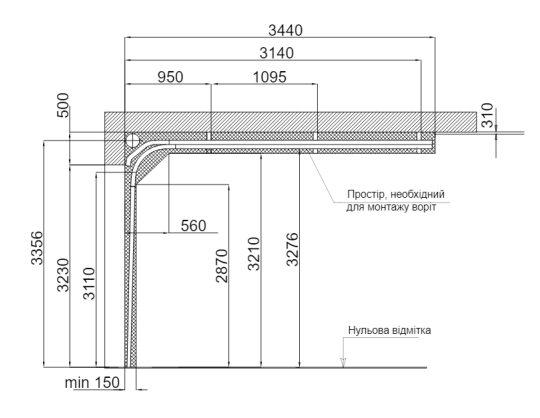 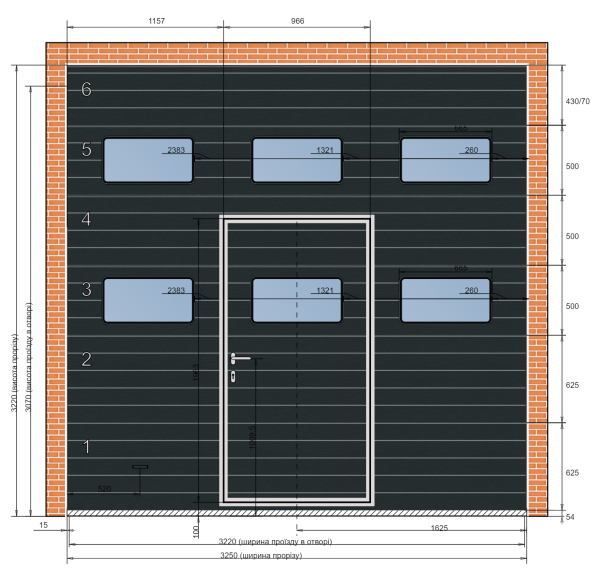 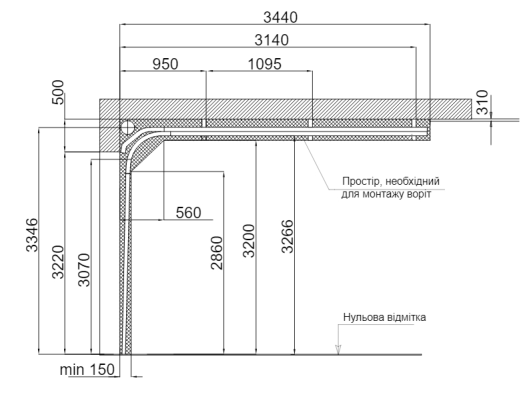 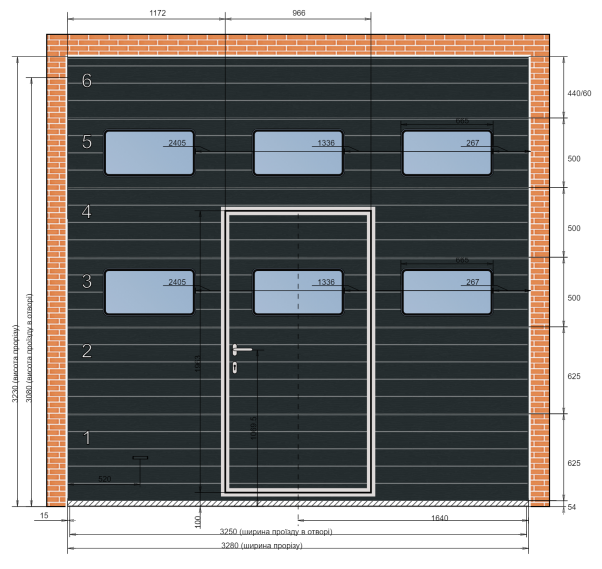 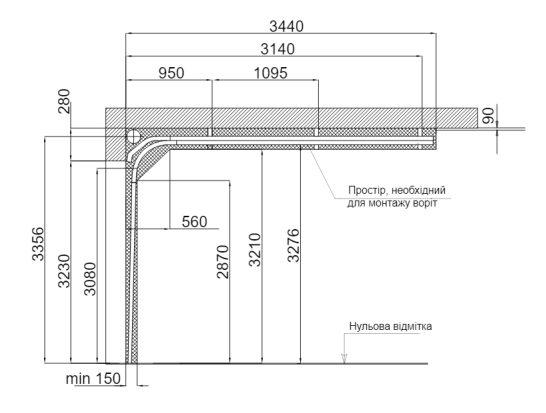 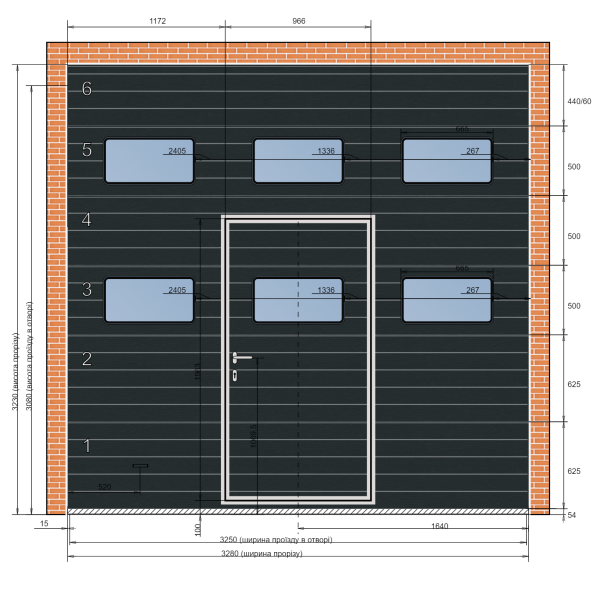 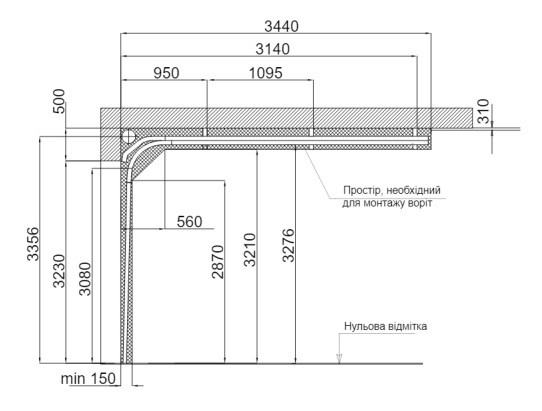 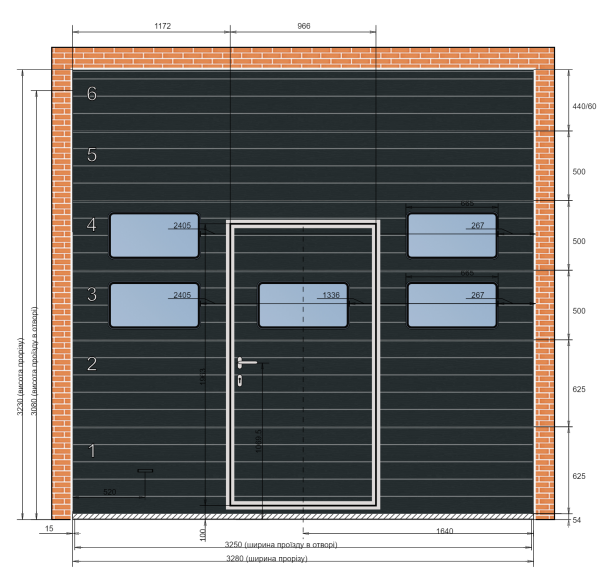 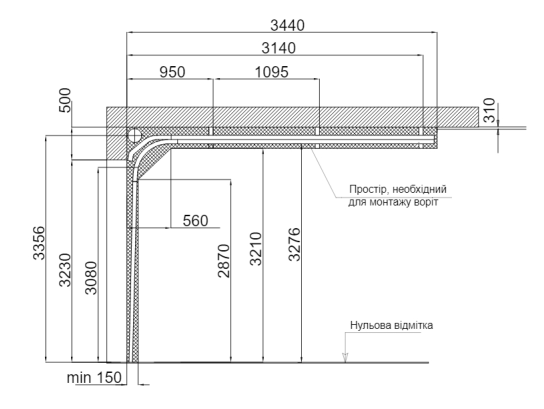 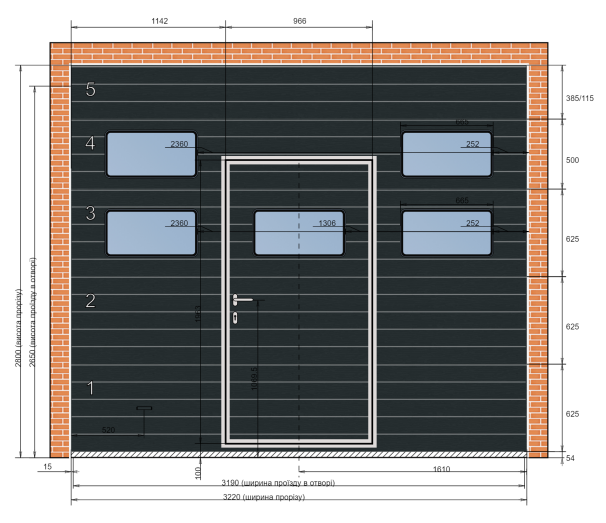 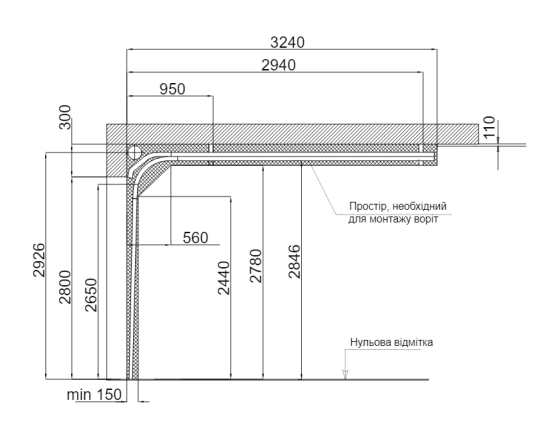 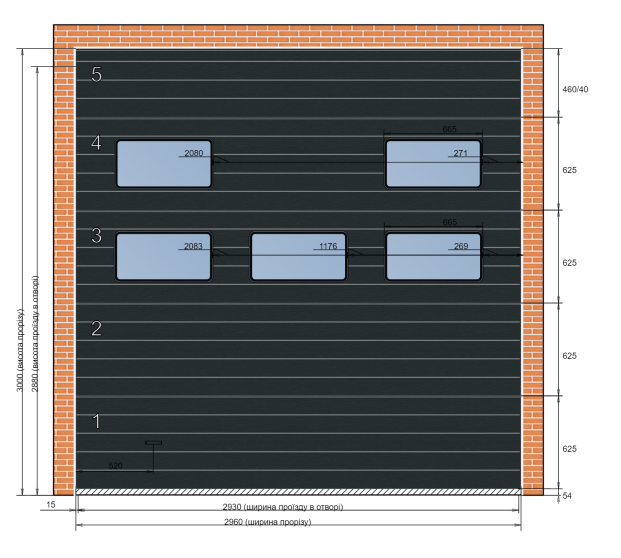 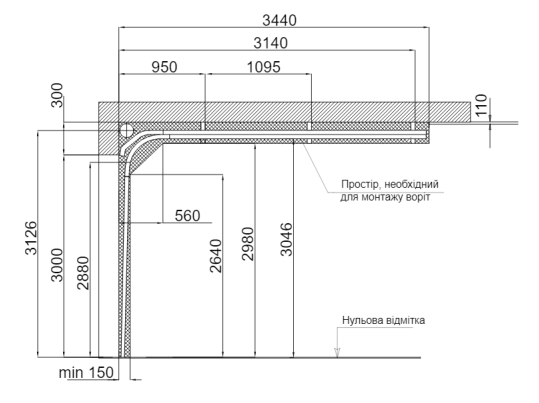 Назва товару, що є предметом закупівліВорота промислові секційніКод ДК 021:201544220000-8- Столярні виробиНазва товару номенклатурної позиції предмета закупівлі та код товару, визначеного згідно з Єдиним закупівельним словником, що найбільше відповідає назві номенклатурної позиції предмета закупівлі44221300-8 - ВоротаКількість поставки товару 41 штукаМісце поставки товару вул. Спортивна, 44, м. Дрогобич, Львівська область, Україна, 82100Строк поставки товару до 30 вересня 2024 року включно№ з/пНайменування  товаруОд. виміруКількістьТехнічні характеристики товаруВиробник товару*Країна  походження товару**1234567№ п/пНайменування ТоваруКількість (шт.)1Ворота промислові секційні (4080*4100), h=600 мм - стандартний монтаж; Колір: зовні RAL 7016 (антрацит), зсередини RAL 9002(сіро-білий)Комплектація: Засувка та ручка врізна промислова, захист від розриву пружини та тросу, 8 вікон, редуктор ланцюговий, хвіртка12Ворота промислові секційні (4080*4100), h=600 мм - стандартний монтаж;  Колір: зовні RAL 7016 (антрацит), зсередини RAL 9002(сіро-білий)Комплектація: Засувка та ручка врізна промислова, захист від розриву пружини та тросу, 8 вікон, редуктор ланцюговий13Ворота промислові секційні (4080*4100), h=600 мм - стандартний монтаж;  Колір: зовні RAL 7016 (антрацит), зсередини RAL 9002(сіро-білий)Комплектація: Засувка та ручка врізна промислова, захист від розриву пружини та тросу, 8 вікон, редуктор ланцюговий14Ворота промислові секційні (4080*4080), h=600 мм - стандартний монтаж;  Колір: зовні RAL 7016 (антрацит), зсередини RAL 9002(сіро-білий)Комплектація: Засувка та ручка врізна промислова, захист від розриву пружини та тросу, 8 вікон, редуктор ланцюговий15Ворота промислові секційні (3820*4080), h=600 мм - стандартний монтаж;  Колір: зовні RAL 7016 (антрацит), зсередини RAL 9002(сіро-білий)Комплектація: Засувка та ручка врізна промислова, захист від розриву пружини та тросу, 8 вікон, редуктор ланцюговий, хвіртка16Ворота промислові секційні (3970*4125), h=600 мм - стандартний монтаж;  Колір: зовні RAL 7016 (антрацит), зсередини RAL 9002(сіро-білий)Комплектація: Засувка та ручка врізна промислова, захист від розриву пружини та тросу, 8 вікон, редуктор ланцюговий17Ворота промислові секційні (4000*4080), h=600 мм - стандартний монтаж;) Колір: зовні RAL 7016 (антрацит), зсередини RAL 9002(сіро-білий)Комплектація: Засувка та ручка врізна промислова, захист від розриву пружини та тросу, 8 вікон, редуктор ланцюговий18Ворота промислові секційні (3900*4080), h=600 мм - стандартний монтаж;  Колір: зовні RAL 7016 (антрацит), зсередини RAL 9002(сіро-білий)Комплектація: Засувка та ручка врізна промислова, захист від розриву пружини та тросу, 8 вікон, редуктор ланцюговий19Ворота промислові секційні (4000*4300), h=600 мм - стандартний монтаж;  Колір: зовні RAL 7016 (антрацит), зсередини RAL 9002(сіро-білий)Комплектація: Засувка та ручка врізна промислова, захист від розриву пружини та тросу, 8 вікон, редуктор ланцюговий, хвіртка110Ворота промислові секційні (4000*4300), h=600 мм - стандартний монтаж; Колір: зовні RAL 7016 (антрацит), зсередини RAL 9002(сіро-білий)Комплектація: Засувка та ручка врізна промислова, захист від розриву пружини та тросу, 8 вікон, редуктор ланцюговий111Ворота промислові секційні (4020*4300), h=600 мм - стандартний монтаж; Колір: зовні RAL 7016 (антрацит), зсередини RAL 9002(сіро-білий)Комплектація: Засувка та ручка врізна промислова, захист від розриву пружини та тросу, 8 вікон., замок, редуктор ланцюговий112Ворота промислові секційні (4000*4300), h=600 мм - стандартний монтаж; Колір: зовні RAL 7016 (антрацит), зсередини RAL 9002(сіро-білий)Комплектація: Засувка та ручка врізна промислова, захист від розриву пружини та тросу, 8 вікон, редуктор ланцюговий113Ворота промислові секційні (3980*4300), h=600 мм - стандартний монтаж; Колір: зовні RAL 7016 (антрацит), зсередини RAL 9002(сіро-білий)Комплектація: Засувка та ручка врізна промислова, захист від розриву пружини та тросу, 8 вікон, редуктор ланцюговий, хвіртка114Ворота промислові секційні  (4000*4300), h=600 мм - стандартний монтаж; Колір: зовні RAL 7016 (антрацит), зсередини RAL 9002(сіро-білий)Комплектація: Засувка та ручка врізна промислова, захист від розриву пружини та тросу, 8 вікон, редуктор ланцюговий115Ворота промислові секційні (3970*4300), h=600 мм - стандартний монтаж; Колір: зовні RAL 7016 (антрацит), зсередини RAL 9002(сіро-білий)Комплектація: Засувка та ручка врізна промислова, захист від розриву пружини та тросу, 8 вікон, редуктор ланцюговий116Ворота промислові секційні (3900*4300), h=600 мм - стандартний монтаж; Колір: зовні RAL 7016 (антрацит), зсередини RAL 9002(сіро-білий)Комплектація: Засувка та ручка врізна промислова, захист від розриву пружини та тросу, 8 вікон, редуктор ланцюговий117Ворота промислові секційні (3990*4200), h=600 мм - стандартний монтаж; Колір: зовні RAL 7016 (антрацит), зсередини RAL 9002(сіро-білий)Комплектація: Засувка та ручка врізна промислова, захист від розриву пружини та тросу, 8 вікон, редуктор ланцюговий, хвіртка118Ворота промислові секційні (4090*4250), h=600 мм - стандартний монтаж;  Колір: зовні RAL 7016 (антрацит), зсередини RAL 9002(сіро-білий)Комплектація: Засувка та ручка врізна промислова, захист від розриву пружини та тросу, 8 вікон, редуктор ланцюговий119Ворота промислові секційні (3980*4250), h=600 мм - стандартний монтаж; Колір: зовні RAL 7016 (антрацит), зсередини RAL 9002(сіро-білий)Комплектація: Засувка та ручка врізна промислова, захист від розриву пружини та тросу, 8 вікон, редуктор ланцюговий120Ворота промислові секційні (4020*4250), h=600 мм - стандартний монтаж;  Колір: зовні RAL 7016 (антрацит), зсередини RAL 9002(сіро-білий)Комплектація: Засувка та ручка врізна промислова, захист від розриву пружини та тросу, 8 вікон, редуктор ланцюговий121Ворота промислові секційні (4000*4270), h=600 мм - стандартний монтаж;  Колір: зовні RAL 7016 (антрацит), зсередини RAL 9002(сіро-білий)Комплектація: Засувка та ручка врізна промислова, захист від розриву пружини та тросу, 8 вікон, редуктор ланцюговий, хвіртка122Ворота промислові секційні (3980*4280), h=600 мм - стандартний монтаж; Колір: зовні RAL 7016 (антрацит), зсередини RAL 9002(сіро-білий)Комплектація: Засувка та ручка врізна промислова, захист від розриву пружини та тросу, 8 вікон, редуктор ланцюговий123Ворота промислові секційні (4000*4240), h=600 мм - стандартний монтаж; Колір: зовні RAL 7016 (антрацит), зсередини RAL 9002(сіро-білий)Комплектація: Засувка та ручка врізна промислова, захист від розриву пружини та тросу, 8 вікон, редуктор ланцюговий124Ворота промислові секційні (4030*4200), h=600 мм - стандартний монтаж;  Колір: зовні RAL 7016 (антрацит), зсередини RAL 9002(сіро-білий)Комплектація: Засувка та ручка врізна промислова, захист від розриву пружини та тросу, 8 вікон, редуктор ланцюговий125Ворота промислові секційні (3900*4125), h=600 мм - стандартний монтаж; Колір: зовні RAL 7016 (антрацит), зсередини RAL 9002(сіро-білий)Комплектація: Засувка та ручка врізна промислова, захист від розриву пружини та тросу, 8 вікон, редуктор ланцюговий, хвіртка126Ворота промислові секційні (3980*4080), h=600 мм - стандартний монтаж;  Колір: зовні RAL 7016 (антрацит), зсередини RAL 9002(сіро-білий)Комплектація: Засувка та ручка врізна промислова, захист від розриву пружини та тросу, 8 вікон, редуктор ланцюговий127Ворота промислові секційні (4000*4125), h=600 мм - стандартний монтаж; Колір: зовні RAL 7016 (антрацит), зсередини RAL 9002(сіро-білий)Комплектація: Засувка та ручка врізна промислова, захист від розриву пружини та тросу, 8 вікон, редуктор ланцюговий128Ворота промислові секційні (4000*4125), h=600 мм - стандартний монтаж;  Колір: зовні RAL 7016 (антрацит), зсередини RAL 9002(сіро-білий)Комплектація: Засувка та ручка врізна промислова, захист від розриву пружини та тросу, 8 вікон, редуктор ланцюговий129Ворота промислові секційні (4070*4170), h=600 мм - стандартний монтаж; Колір: зовні RAL 7016 (антрацит), зсередини RAL 9002(сіро-білий)Комплектація: Засувка та ручка врізна промислова, захист від розриву пружини та тросу, 8 вікон, редуктор ланцюговий, хвіртка130Ворота промислові секційні (3940*4200), h=600 мм - стандартний монтаж; Колір: зовні RAL 7016 (антрацит), зсередини RAL 9002(сіро-білий)Комплектація: Засувка та ручка врізна промислова, захист від розриву пружини та тросу, 8 вікон, редуктор ланцюговий131Ворота промислові секційні (4080*4200), h=600 мм - стандартний монтаж;  Колір: зовні RAL 7016 (антрацит), зсередини RAL 9002(сіро-білий)Комплектація: Засувка та ручка врізна промислова, захист від розриву пружини та тросу, 8 вікон, редуктор ланцюговий132Ворота промислові секційні (4000*4270), h=600 мм - стандартний монтаж;  Колір: зовні RAL 7016 (антрацит), зсередини RAL 9002(сіро-білий)Комплектація: Засувка та ручка врізна промислова, захист від розриву пружини та тросу, 8 вікон, редуктор ланцюговий133Ворота промислові секційні (4000*3680), h=1200 мм - високий монтаж; Колір: зовні RAL 7016 (антрацит), зсередини RAL 9002(сіро-білий)Комплектація: Засувка та ручка врізна промислова, захист від розриву пружини та тросу, 6 вікон, редуктор ланцюговий.134Ворота промислові секційні (4000*3680), h=1200 мм - високий монтаж; Колір: зовні RAL 7016 (антрацит), зсередини RAL 9002(сіро-білий)Комплектація: Засувка та ручка врізна промислова, захист від розриву пружини та тросу, 6 вікон, редуктор ланцюговий.135Ворота гаражні секційні (3250*3230), h=500 мм - стандартний монтаж;  Колір: зовні RAL 7016 (антрацит), зсередини RAL 9002(сіро-білий)Комплектація: Засувка та ручка врізна промислова, захист від розриву пружини та тросу, 6 вікон, редуктор ланцюговий136Ворота гаражні секційні (3250*3220), h=500 мм - стандартний монтаж;  Колір: зовні RAL 7016 (антрацит), зсередини RAL 9002(сіро-білий)Комплектація: Засувка та ручка врізна промислова, захист від розриву пружини та тросу, 6 вікон, редуктор ланцюговий, хвіртка137Ворота гаражні секційні (3280*3230), h=280 мм - стандартний монтаж;Колір: зовні RAL 7016 (антрацит), зсередини RAL 9002(сіро-білий)Комплектація: Засувка та ручка врізна промислова, захист від розриву пружини та тросу, 6 вікон, редуктор ланцюговий, хвіртка138Ворота гаражні секційні (3280*3230), h=500 мм - стандартний монтаж; Колір: зовні RAL 7016 (антрацит), зсередини RAL 9002(сіро-білий)Комплектація: Засувка та ручка врізна промислова, захист від розриву пружини та тросу, 6 вікон, редуктор ланцюговий, хвіртка139Ворота гаражні секційні (3280*3230), h=500 мм - стандартний монтаж; Колір: зовні RAL 7016 (антрацит), зсередини RAL 9002(сіро-білий)Комплектація: Засувка та ручка врізна промислова, захист від розриву пружини та тросу, 5 вікон, редуктор ланцюговий, хвіртка140Ворота гаражні секційні (3220*2800), h=300 мм - стандартний монтаж; Колір: зовні RAL 7016 (антрацит), зсередини RAL 9002(сіро-білий)Комплектація: Засувка та ручка врізна промислова, захист від розриву пружини та тросу, 5 вікон, редуктор ланцюговий, хвіртка141Ворота гаражні секційні (2960*3000), h=300 мм - стандартний монтаж; Колір: зовні RAL 7016 (антрацит), зсередини RAL 9002(сіро-білий)Комплектація: Засувка та ручка врізна промислова, захист від розриву пружини та тросу, 5 вікон, редуктор ланцюговий1